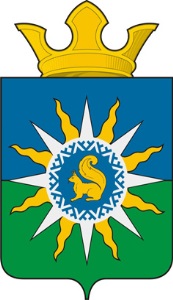 муниципальное образование ПОСЕЛОК ХАНЫМЕЙСОБРАНИЕ ДЕПУТАТОВ4 созывапроект                  Р Е Ш Е Н И еРассмотрев проект решения "Об утверждении отчета об исполнении бюджета муниципального образования поселок Ханымей за 2018 год", на основании пункта 2 части 1 статьи 22 Устава муниципального образования поселок Ханымей, Собранием депутатов муниципального образования поселок Ханымей 4 созываР Е Ш Е Н О:1. Утвердить отчет об исполнении бюджета муниципального образования поселок Ханымей за 2018 год по доходам в сумме 138 174 885,87 рублей, по расходам в сумме        139 694 932,08 рублей, с превышением расходов над доходами (дефицит бюджета) в сумме   1 520 046,21 рублей и со следующими показателями:- исполнение по доходам бюджета муниципального образования поселок Ханымей по кодам классификации доходов бюджета за 2018 год согласно приложению 1 к настоящему решению;- исполнение по доходам бюджета муниципального образования поселок Ханымей по кодам видов доходов, подвидов доходов, классификации операций сектора государственного управления, относящихся к доходам бюджета за 2018 год согласно приложению 2 к настоящему решению;- исполнение по распределению расходов бюджета муниципального образования поселок Ханымей по разделам и подразделам классификации расходов  местного бюджета за 2018 год согласно приложению 3 к настоящему решению;- исполнение по распределению расходов бюджета по ведомственной структуре расходов  бюджета муниципального образования поселок Ханымей за 2018 год согласно приложению 4 к настоящему решению;- источники внутреннего финансирования дефицита бюджета муниципального образования поселок Ханымей по кодам классификации источников финансирования дефицита бюджета за 2018 год согласно приложению 5 к настоящему решению.- источники внутреннего финансирования дефицита бюджета муниципального образования поселок Ханымей по группам, подгруппам, статьям, видам источников финансирования дефицита бюджета классификации операций сектора государственного управления, относящихся к источникам финансирования дефицита бюджета за 2018 год согласно приложению 6 к настоящему решению.	2. Опубликовать настоящее решение в районной газете «Северный луч».Глава муниципального образования
поселок Ханымей							А.Е.Лешенко201г.№ _"Об утверждении отчета об исполнении бюджета муниципального образования поселок Ханымей за 2018 год""Об утверждении отчета об исполнении бюджета муниципального образования поселок Ханымей за 2018 год""Об утверждении отчета об исполнении бюджета муниципального образования поселок Ханымей за 2018 год"